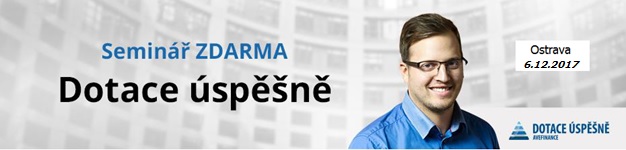 Dotace 2018: Zaměřeno na technologie, výzkum a vývoj, inovacezajistěte si své místo na semináři ještě dnes program Semináře – Jak financovat…8:30 – 9:00 			Registrace účastníků  9:00 – 9:45	Výzkum a vývoj9:45 – 10:00	Přestávka10:00 – 10:45 	Inovace ve výrobě a moderní technologie10:45 – 11:30 	Diskuze, otázky a závěrNejvíce se seminář bude hodit pro firmy z oborů:Zdarma navíc od nás získáte v elektronické podobě publikaci „Dotace úspěšně i bez poradce“.Seminářem vás bude provádět:Ing. Pavel Orság a Ing. Tomáš BudinskýUzávěrka přihlášek je 4. 12. 2017 v 16:00 hodin. Zajistěte si své místo na semináři ještě dnes, seminářem prošlo již více než 100 společností, těšíme se na Vás. Ing. Pavel Orság – jednatelKontaktní osoba pro registraci: Alena Chwistkováe-mail: chwistkova@avefinance.cz telefon: 811 011 011Registrace online: www.dotaceuspesne.cz 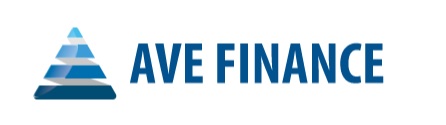 Ave finance s.r.o.Místecká 1120/103, Ostrava 703 00811 011 011 www.AveFinance.cz Místo a termín: Best Western Hotel Vista Ostrava, Kpt. Vajdy 3046/2, 700 30 Ostrava-Zábřeh-Ostrava-jih Kdy: 6. prosince 2017, 8:30 – 11:00 hod. strojírenstvízakázková výrobaautomotivechemický průmyslfarmaciepotravinářstvíInformační technologiezelené technologie a další… 